Name ______________________________________      Date _____________________At what level of organization does life begin? ______________________________________________What surrounds all cells? ______________________________What is meant by semipermeable?  ________________________What 2 things make up the cell membrane? __________________The cell membrane is also called the
_P_ ___ ___ ___ ___ ___  membrane.Centrioles are found inside of what type of cell? ______________What additional layer is found around the outside of plant cells and bacteria?Centrioles are found at the center of the
_C_  ___  ___ ___ ___ ___ ___ ___ ___ ____.  How do they help the cell?Where is DNA found inside a cell?What cell process is controlled by the nucleus?DNA coils tightly during division and assembles into visible
  _C_ ___ ___ ___ ___ ___ ___ ___ ___ ___ ___.Where are organelles located?Where are proteins made in a cell? ________________________Do all cells need ribosomes?The process of making proteins is called ________________ ______________________.Rough ER is connected to the _____________ membrane and to __________ER.Proteins made by rough ER travel to the Golgi in sacks called _____________.  Golgi ____________ and ___________ proteins for export out of the cell.Give 3 jobs for smooth ER.What process takes place inside chloroplasts?What is the energy for this process?What pigment traps the energy?Chloroplasts are found in what type of cell(s)?Both chloroplasts and mitochondria are like in that they both have _________________ membranes and their own _______.Food, water, and wastes are stored inside ______________.Digestion takes place inside _____________ containing _____________.The largest organelle in plants is the ____________ _____________.What organelle breaks down and recycles worn out cells?
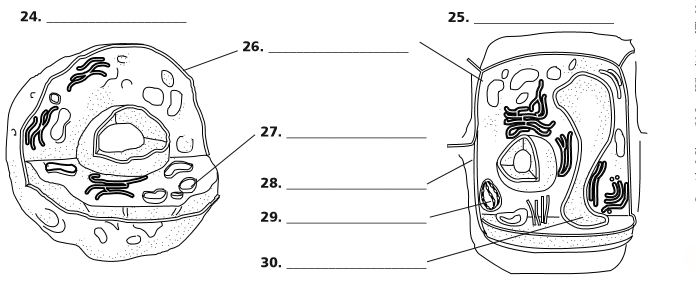 